Конспект занятия по рисованию на тему «Домашние птицы» для детей 3–4 лет  Уважаемые родители! Сегодня предлагаю поговорить, поиграть, с детьми на тему «Домашние птицы», а затем нарисовать или воспользоваться раскрасками. Будем совместно закреплять знания ребёнка и развивать творческую активность.Родитель: посмотри на картинку. Каких птиц ты видишь на ней? Где они живут? Как ты думаешь, почему этих птиц называют домашними?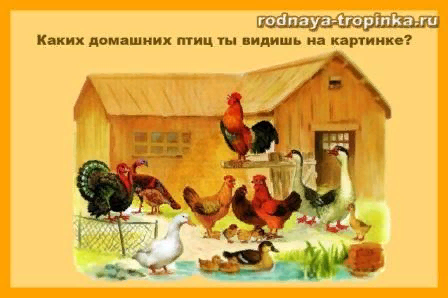 Вышли во двор птицы со своими детками – птенцами. Давай их назовем. У утки — …(утята), у гуся — …(гусята), у индюка — …(индюшата), а у курочки — …(цыплята).Утята говорят: «Кря-кря-кря» — они что делают? Крякают! Курица говорит: «кудах-тах-тах!» — она…(кудахчет). Петушок кричит: «Кукареку!» — он…(кукарекает). А как гогочут гуси? (га-га-га). Цыплятки говорят: «Пи-пи-пи» — они что делают? (Пищат).Игра “ ДОМАШНИЕ ПТИЦЫ”Наши уточки с утра -  Кря -кря -кря! Кря - кря - кря! (Идут вперевалочку, подражая походке уток.)Наши гуси у пруда -  Га - га - га! Га - га - га! (Идут, вытянув шеи вперед и отставив руки -“крылья” назад.)Наши курочки в окно-  Ко -ко-ко! Ко -ко -ко! (Останавливаются, бьют руками по бокам.)А как Петя – петушок Ранним - рано поутруНам споет : ку -ка -ре-ку!( Вытягивают шею вверх, поднимаются на цыпочки.)Игра “УТОЧКА”Шла уточка бережочком,Шла серая по крутому. (“Идут” двумя пальчиками по столу, переваливаясь.)Вела детей за собою,И малого, и большого, (Загибают безымянный палец; большой палец.)И среднего, и меньшого, (Загибают средний палец; мизинец.)И самого любимого. (Загибают указательный палец.)Предложить ребёнку нарисовать любую птицу на выбор самому или воспользоваться раскраской.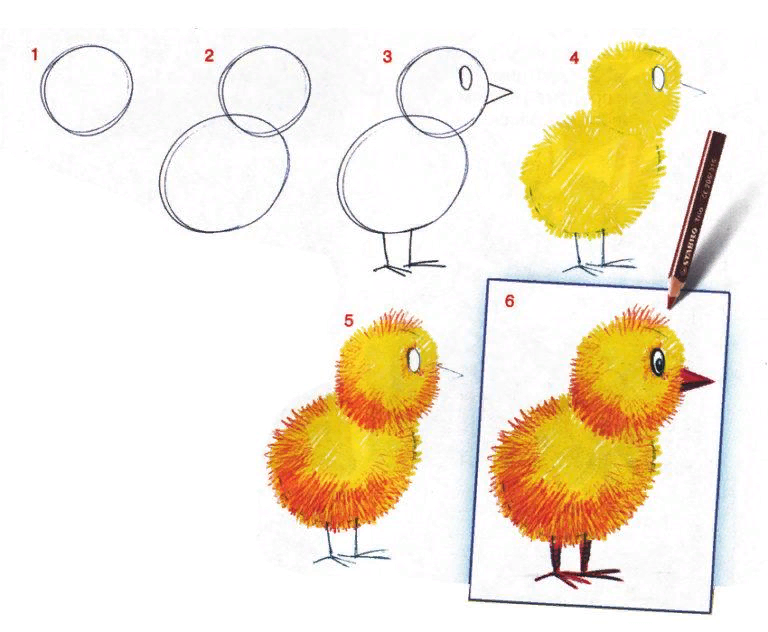 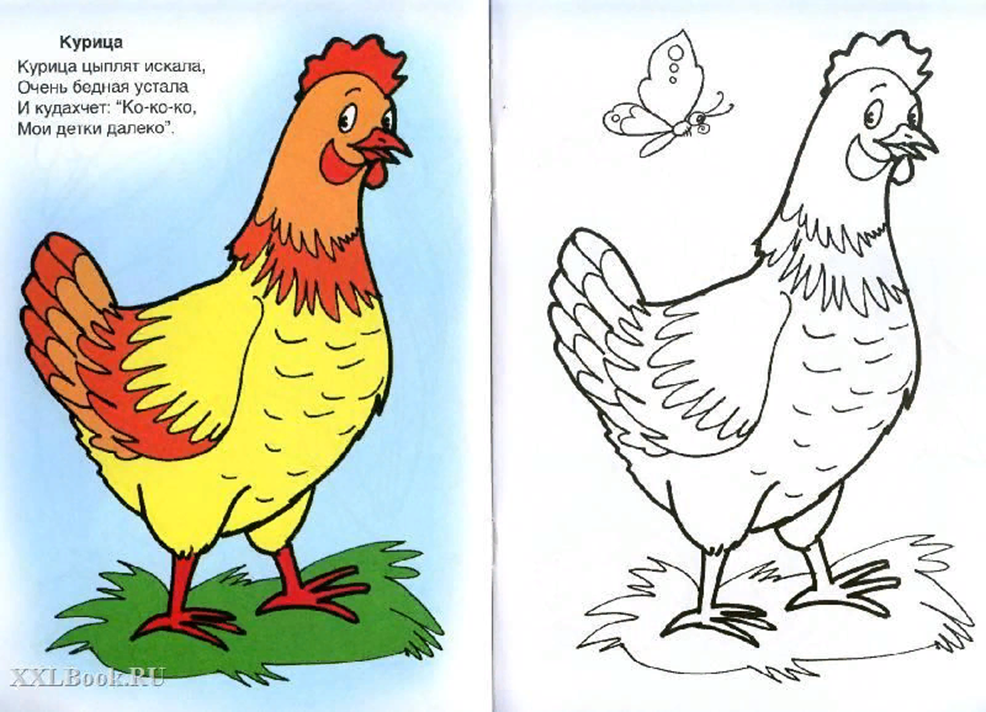 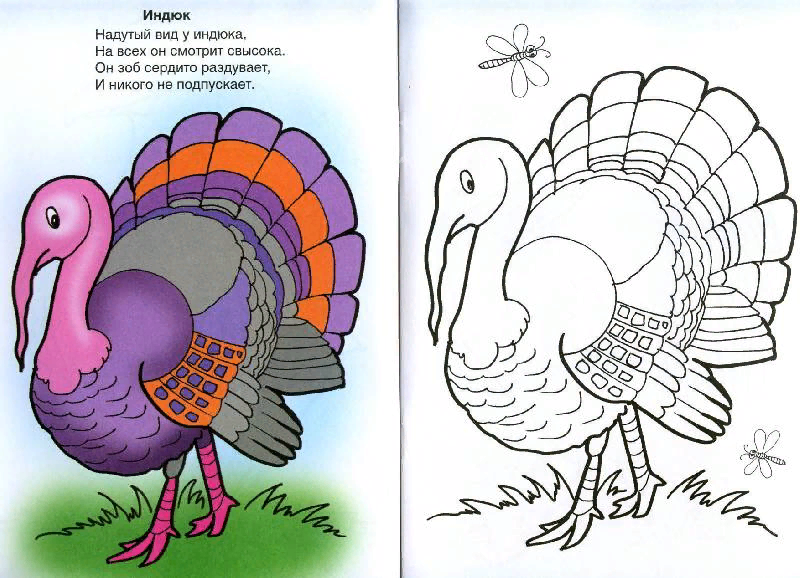 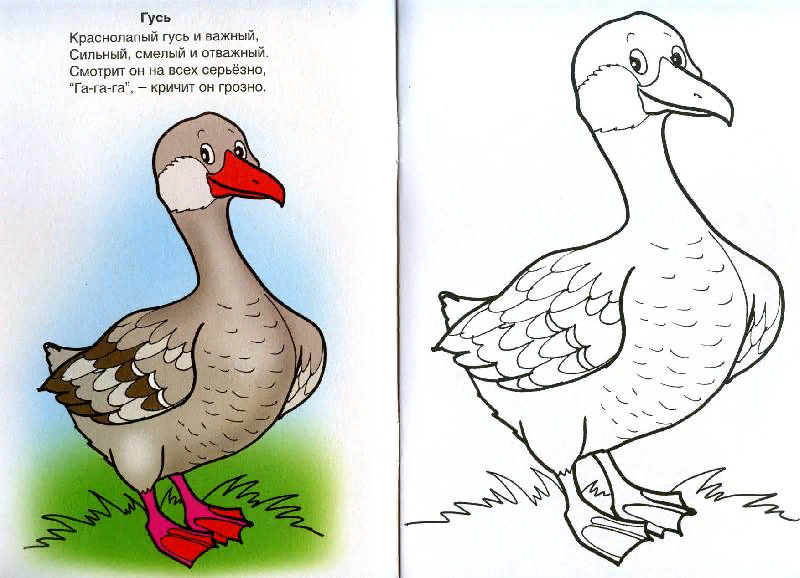 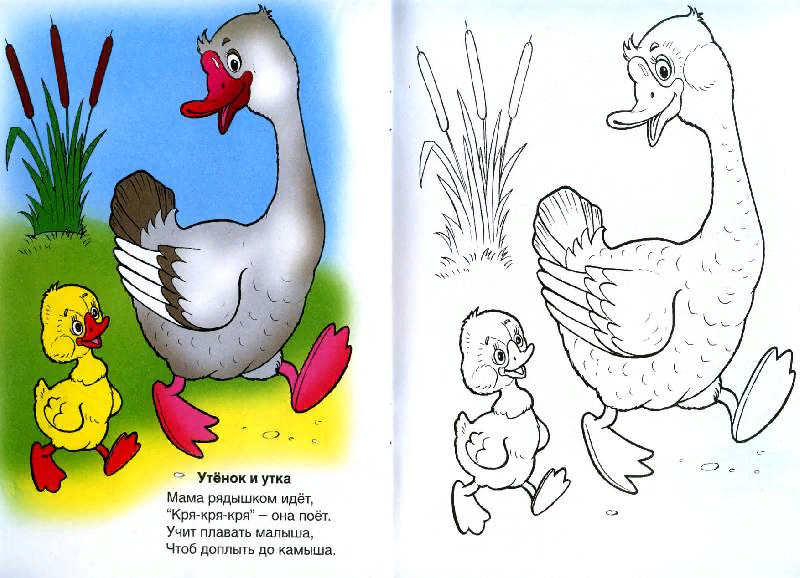 